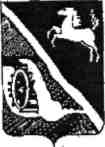 ДУМА ШЕГАРСКОГО РАЙОНАТОМСКОЙ ОБЛАСТИРЕШЕНИЕ        с. Мельниково         26.01.2021г.                                                                                           № 36Об утверждении Плана работы Думы Шегарского района на 2021 годРассмотрев и обсудив План работы Думы Шегарского района на 2021 год,ДУМА ШЕГАРСКОГО РАЙОНА РЕШИЛА:            Утвердить План работы Думы Шегарского района на 2021 год.       Председатель Думы  Шегарского района                                         Л.И. Нистерюк                                                                                                  Приложение к решению     	                                                                                                                 Думы Шегарского района 	от 26.01.2021г. №36ПЛАН  РАБОТЫДУМЫ ШЕГАРСКОГО РАЙОНА НА 2021 ГОД.          1.Основные задачи Думы Шегарского района на 2021 год    −   осуществление контроля   за исполнением бюджета района;        −   осуществление контроля за ходом реализации муниципальных программ района;         − осуществление контроля за ходом реализации социально-экономического  развития района;        − осуществление контроля за деятельностью структурных подразделений администрации Шегарского района;        −  участие в формировании бюджета района.  − участие в организации и проведении публичных слушаний проектов решения Думы Шегарского района.          2.Вопросы для рассмотрения на заседаниях Думы района:По мере необходимости внести в повестку:- О внесении изменений в бюджет района на 2020 год;- О внесении изменений и дополнений в прогнозный план приватизации объектов муниципальной собственности на 2020 год;- О внесении изменений в Устав муниципального образования Шегарский район;- О рассмотрении актов прокурорского реагирования;- О награждении Почетными грамотами Думы Шегарского района.3.Вопросы для рассмотрения на заседаниях комитетов Думы Шегарского района 4. Работа депутатов Думы Шегарского района с избирателями5. Работа депутатов Думы Шегарского района с исполнительными органами власти.№п\п№п\пПеречень мероприятий, наименование вопросов, выносимых на заседания ДумыОтветственный за подготовку вопросаЯнварьЯнварьЯнварьЯнварь11 О внесении изменений в решение Думы Шегарского района от 15.12.2020 г. № 22  «О    районном   бюджете муниципального образования «Шегарский район» на 2021 год и плановый период 2022 и 2023 годов»Чернядева Т.Г., начальник управления финансов Администрации Шегарского района22 О внесении дополнения в Устав муниципального образования «Шегарский район»Прищепов В.Б. начальник юридического отдела Администрации Шегарского района33Об утверждении плана работы Думы Шегарского района и комитетов Думы  на 2021 год.Нистерюк Л.И., Председатель Думы Шегарского района44Отчет о работе Думы Шегарского района за 2020 годНистерюк Л.И., Председатель Думы Шегарского района55Об утверждении Плана работы Контрольно-счетного органа МО «Шегарский район» на 2021 годЗаболотнова Е.А.- председатель КСО66Отчет о деятельности Контрольно-счетного органа муниципального образования «Шегарский район» за второе полугодие 2020 года      Заболотнова Е.А.- председатель КСОФевральФевральФевральФевраль11Отчет о ходе реализации программы «Комплексное развитие сельских территорий Шегарского района за 2020 годШарепо Т.А., главный специалист – экономист отдела сельского хозяйства22Итоги реализации муниципальной программы «Профилактика  террористической и экстремистской деятельности на территории Шегарского района  на период 2018 – 2020 годов» за 2020 год.Тырышкин А.О., заместитель Главы Шегарского района  по вопросам жизнеобеспечения и безопасности33Об утверждении Положения о Доске Почета Зверева Т.В., заместитель Главы Шегарского района по социальной сфере44Информация об использовании лесного фонда в Шегарском районе за 2020 год.Углев А.Ю. руководитель ОГКУ «Томсклес» - филиал Шегарское лесничество55Информация о деятельности органов местного самоуправления Анастасьевского сельского поселения по решению вопросов местного значения. Информация об увеличении доходной части бюджета сельских поселений. Основные проблемы сельского поселения, участие в программах и планы развития территорий за 2020 год.Чаптарова О.Р., глава Анастасьевского сельского поселения66Информация о деятельности органов местного самоуправления Северного сельского поселения по решению вопросов местного значения. Информация об увеличении доходной части бюджета сельских поселений. Основные проблемы сельского поселения, участие в программах и планы развития территорий за 2020 год Майзер А.П., Глава Северного сельского поселения77Информация об организации работы по предупреждению совершения преступлений и административных правонарушений несовершеннолетними в Шегарском районе за 2020 год.Артемьев В.А., главный специалист по работе с несовершеннолетними Администрации Шегарского районаМартМартМартМарт11О внесении изменений в решение Думы Шегарского района от 15.12.2020 г. № 22  «О    районном   бюджете муниципального образования «Шегарский район» на 2021 год и плановый период 2022 и 2023 годов»Чернядева Т.Г., начальник управления финансов Администрации Шегарского района22Отчет о результатах управления и распоряжения муниципальным имуществом за 2020 год  Богданов Е.Б. первый заместитель Главы  Шегарского района33Информация о работе отдела опеки и попечительства Администрации Шегарского района за 2020 годГригорьева Т.В., начальник отдела опеки и попечительства Администрации Шегарского района.44Информация о деятельности органов местного самоуправления Трубачевского сельского поселения по решению вопросов местного значения. Информация об увеличении доходной части бюджета сельских поселений. Основные проблемы сельского поселения, участие в программах и планы развития территорий за 2020 годТрубачева О.А., Глава Трубачевского сельского поселения55Информация «О состоянии криминогенной обстановки на территории Шегарского района по итогам 2020 года»Соболев И.Ю., врио начальник ОМВД России по Шегарскому району.66 Информация о работе Административной комиссии за 2020 год.Попова Д.А., ведущий специалист-секретарь  Административной комиссииАпрельАпрельАпрельАпрель11О назначении публичных слушаний проекта решения Думы Шегарского района «Об утверждении отчета об исполнении бюджета муниципального образования «Шегарский район» за 2020 год»  Чернядева Т.Г.,  начальник управления финансов Администрации Шегарского района22О внесении изменений и дополнений в Устав муниципального образования «Шегарский район»Прищепов В.Б. начальник юридического отдела Администрации Шегарского района33Отчет о реализации программы «Развитие малого и среднего предпринимательства в Шегарском районе на период 2018 – 2020 годы» за 2020 годБогданов Е.Б. первый  заместитель Главы  Шегарского района44Информация о готовности к предупреждению и ликвидации последствий чрезвычайных ситуаций на территории Шегарского района в  весенний  – летний период 2021 годаТырышкин А.О., заместитель Главы Шегарского района  по вопросам жизнеобеспечения и безопасности55Об утверждении Положения о порядке предоставления дополнительной меры социальной поддержки в виде оформления бесплатной подписки на газету «Шегарский вестник»Зверева Т.В., заместитель Главы Шегарского района по социальной сфере66Информация о деятельности органов местного самоуправления Баткатское сельского поселения по решению вопросов местного значения. Информация об увеличении доходной части бюджета сельских поселений. Основные проблемы сельского поселения, участие в программах и планы развития территорий за 2020 годРадаева Л.П., Глава Баткатского сельского поселения77О ходе реализации программы «Развитие культуры Шегарского района на 2020 – 2022 годы» за 2020 год.  Татарникова С.Н. начальник отдела культуры, спорта, молодежной политике и туризму Администрации Шегарского района 88О реализации программ активной политики содействия занятости населения в Шегарском районе за 2020 годТулинская С.Л., директор ОГКУ «Центр занятости населения»МайМайМайМай11Отчет Главы Шегарского района о результатах его деятельности, деятельности Администрации Шегарского района  за 2020 год.Михкельсон А.К. Глава Шегарского района22Утверждение отчета об исполнении бюджета муниципального образования «Шегарский район» за 2020 год.Чернядева Т.Г., начальник управления финансов Администрации Шегарского района33О согласовании замещения дотации (части дотации) на выравнивание бюджетной обеспеченности муниципального образования «Шегарский район» дополнительными нормативами отчислений в бюджет муниципального района от налога на доходы физических лиц на 2024 год.Чернядева Т.Г., начальник управления финансов Администрации Шегарского района44Итоги реализации Стратегии социально – экономического развития муниципального образования «Шегарский район» до 2025 года» за 2020год.Богданов Е.Б., первый  заместитель Главы  Шегарского района55Информация о работе отдела строительства и архитектуры Администрации Шегарского района за 2020 год.Мальчуковский М.С., Начальник отдела строительства и архитектуры Администрации Шегарского района66Информация о деятельности органов местного самоуправления Шегарского сельского поселения по решению вопросов местного значения. Информация об увеличении доходной части бюджета сельских поселений. Основные проблемы сельского поселения, участие в программах и планы развития территорий за 2020 год.Кондрухов И.Н., Глава Шегарского сельского поселенияИюньИюньИюньИюнь11О внесении изменений в решение Думы Шегарского района от 15.12.2020 г. № 22  «О    районном   бюджете муниципального образования «Шегарский район» на 2021 год и плановый период 2022 и 2023 годов»Чернядева Т.Г., начальник управления финансов Администрации Шегарского района.22Информация о деятельности МУП «КОМФОРТ» за 2020 год Кутчер М.А., директор МКП «КОМФОРТ»  3  3Итоги реализации программы «Повышение обеспечения пожарной безопасности на территории Шегарского района на период 2018 – 2020 годов» за 2020 годТырышкин А.О., заместитель Главы Шегарского района  по вопросам жизнеобеспечения и безопасности  4  4Итоги реализации программы «Повышение обеспечения людей на водных объектах Шегарского района на период 2018-2020 годов» за 2020 год.Тырышкин А.О., заместитель Главы Шегарского района  по вопросам жизнеобеспечения и безопасности55О ходе реализации программы «Развитие образования в Шегарском районе на 2020 – 2024 годы» за 2020 годПлешкунова В.П., начальник отдела образования Администрации Шегарского района66Об утверждении итогов районного конкурса на соискание премии Шегарского района «Лучший ученик года» и «Лучший студент года ОГБПОУ «Промышленно – коммерческий техникум»Нистерюк Л.И., Председатель Думы Шегарского района ИюльИюльИюльИюль11Итоги реализации программы «Повышение  безопасности дорожного движения на территории Шегарского района на период 2018-2020 годов», за 2020 год. Тырышкин А.О., заместитель Главы Шегарского района  по вопросам жизнеобеспечения и безопасности22Итоги реализации программы «Развитие автомобильных дорог общего пользования местного значения Шегарского района Томской области на 2018 -2020 годы» за 2020 год. Тырышкин А.О., заместитель Главы Шегарского района  по вопросам жизнеобеспечения и безопасности33О внесении изменений и дополнений в Устав муниципального образования «Шегарский район»Прищепов В.Б. начальник юридического отдела Администрации Шегарского района44Информация о работе ОГБУ «Центр социальной поддержки населения Шегарского района» за 2020 годШахрай Е.В., руководитель ОГБУ Центр социальной поддержки населения Шегарского района»55О ходе реализации программы «Развитие физической культуры, спорта и формирование здорового образа жизни населения Шегарского района на 2020-2022 годы» за 2020 год и первое полугодие  2021 года.Татарникова С.Н. начальник отдела культуры, спорта, молодежной политике и туризму Администрации Шегарского района66Информация о деятельности органов местного самоуправления Побединского сельского поселения по решению вопросов местного значения. Информация об увеличении доходной части бюджета сельских поселений. Основные проблемы сельского поселения, участие в программах и планы развития территорий за 2020 год.Гильд Е.В., Глава Побединского сельского поселения77Отчет о деятельности Контрольно-счетного органа муниципального образования «Шегарский район» за перовое полугодие 2021 года.Заболотнова Е.А. – председатель КСО                                                                       Сентябрь                                                                       Сентябрь                                                                       Сентябрь                                                                       Сентябрь11О внесении изменений в решение Думы Шегарского района от 15.12.2020 г. № 22  «О    районном   бюджете муниципального образования «Шегарский район» на 2021 год и плановый период 2022 и 2023 годов»Чернядева Т.Г., начальник управления финансов Администрации Шегарского района22Информация о работе с обращениями граждан в Администрации Шегарского района за 2020 год и восемь месяцев 2021 года.Соловьева Л.А., управляющий делами Администрации Шегарского района  33Информация о  ходе подготовки объектов ЖКХ и социальной сферы к работе в зимних условиях на 2021 – 2022 годыТырышкин А.О., заместитель Главы Шегарского района по вопросам жизнеобеспечения и безопасности44Информация о  готовности к предупреждению и ликвидации последствий чрезвычайных ситуаций на территории Шегарского района в осенне-зимний период на 2021- 2022 годыТырышкин А.О., заместитель Главы Шегарского района по вопросам жизнеобеспечения и безопасности55Об утверждении муниципальной программы «Развитие туризма на 2022-2024 годы»Зверева Т.В., заместитель Главы Шегарского района по социальной сфере66Итоги реализации программы «Доступная среда на период 2017-2020 годы» за 2020 год. Зверева Т.В., заместитель Главы Шегарского района по социальной сфере77О ходе реализации программы «Развитие сельскохозяйственного производства и расширения рынка сельскохозяйственной продукции, сырья и продовольствия в части малых форм хозяйствования в Шегарском районе Томской области на 2018-2020 годы» за 2020 год. Лазарева С.А., начальник отдела сельского хозяйства Администрации Шегарского района. ОктябрьОктябрьОктябрьОктябрь1Об утверждении Положения об оказании помощи в ремонте жилых помещений ветеранам труда Об утверждении Положения об оказании помощи в ремонте жилых помещений ветеранам труда Зверева Т.В., заместитель Главы Шегарского района по социальной сфере2О ходе  реализации муниципальной программы «Поддержка специалистов на территории Шегарского района на 2020 -2022 годы» за 2020 год и девять месяцев 2021 года.О ходе  реализации муниципальной программы «Поддержка специалистов на территории Шегарского района на 2020 -2022 годы» за 2020 год и девять месяцев 2021 года.Зверева Т.В., заместитель Главы Шегарского района по социальной сфере3О внесении изменений и дополнений в Устав муниципального образования «Шегарский район»О внесении изменений и дополнений в Устав муниципального образования «Шегарский район»Прищепов В.Б. начальник юридического отдела Администрации Шегарского района4Информация о результатах работы за 9 месяцев 2021 года регионального оператора по обращению с ТКО на территории Шегарского района.Информация о результатах работы за 9 месяцев 2021 года регионального оператора по обращению с ТКО на территории Шегарского района.Тырышкин А.О., заместитель Главы Шегарского района по вопросам жизнеобеспечения и безопасности5Итоги   реализации муниципальной программы «Развитие коммунальной инфраструктуры муниципального образования «Шегарский район» на 2018 – 2020 годы» за 2020 год.Итоги   реализации муниципальной программы «Развитие коммунальной инфраструктуры муниципального образования «Шегарский район» на 2018 – 2020 годы» за 2020 год.Тырышкин А.О., заместитель Главы Шегарского района по вопросам жизнеобеспечения и безопасности6О ходе  реализации муниципальной программы «Развитие молодежной политики в муниципальном образовании «Шегарский район» на 2020-2022 годы» за 2020 год девять месяцев 2021 года.О ходе  реализации муниципальной программы «Развитие молодежной политики в муниципальном образовании «Шегарский район» на 2020-2022 годы» за 2020 год девять месяцев 2021 года.Татарникова С.Н. начальник отдела культуры, спорта, молодежной политике и туризму Администрации Шегарского района7Информация о деятельности физкультурно – спортивного комплекса им. А.С. Белова за девять месяцев 2021 года.Информация о деятельности физкультурно – спортивного комплекса им. А.С. Белова за девять месяцев 2021 года.Новокшенов В.В., директор физкультурно – спортивного комплекса им. А.С. Белова8Информация о работе отдела по вопросам  землеустройства Администрации Шегарского района за 2020 год.Информация о работе отдела по вопросам  землеустройства Администрации Шегарского района за 2020 год.Кицко Н.Н., начальник отдела по вопросам землеустройства Администрации Шегарского районаНоябрьНоябрьНоябрьНоябрь11О бюджете муниципального образования «Шегарский район» на 2022 год и плановый период 2023 и 2024 годов (первое чтение)Чернядева Т.Г., начальник управления финансов  Администрации Шегарского района22 О назначении публичных слушаний проекта решения Думы Шегарского района «О бюджете муниципального образования «Шегарский района» на 2021 год и плановый период 2022 и 2023 годов.Чернядева Т.Г., начальник управления финансов  Администрации Шегарского района33Об утверждении плана (программы) приватизации муниципального имущества находящегося в собственности муниципального образования «Шегарский район» на 2022 год.Саушкина И.В., начальник экономического отдела Администрации Шегарского района 44Итоги реализации программы «Охрана окружающей  среды на 2018 -2020 годы» за 2020 год. Тырышкин А.О., заместитель Главы Шегарского района по вопросам жизнеобеспечения и безопасности55О работе по реализации национальных проектов на территории Шегарского района Зверева Т.В., заместитель Главы Шегарского района по социальной сфере6 6  Итоги реализации программы «Развитие туризма на территории Шегарского района на 2017-2020 годы» за 2020 год. Татарникова С.Н., начальник отдела культуры, спорта, молодежной политике и туризмуДекабрьДекабрьДекабрьДекабрь11 Об утверждении бюджета муниципального образования «Шегарский район» на  2022 год и плановый период 2023 и 2024 годов (второе чтение)Чернядева Т.Г.,  начальник управления финансов Администрации Шегарского района22О внесении изменений в решение Думы Шегарского района от 15.12.2020 г. № 22  «О    районном   бюджете муниципального образования «Шегарский район» на 2021 год и плановый период 2022 и 2023 годовЧернядева Т.Г., начальник управления финансов Администрации Шегарского района33Информация о ходе реализации муниципальной программы «Формирование современной городской среды на территории муниципального образования «Шегарский район» на 2018-2022 годы» за 2020 год и второе полугодие 2021 года.Тырышкин А.О., заместитель Главы Шегарского района по вопросам жизнеобеспечения и безопасности44Итоги реализации муниципальной программы «Профилактика правонарушений и наркомании на территории Шегарского района на период 2018 – 2020 годы» за 2020 год. Тырышкин А.О., заместитель Главы Шегарского района по вопросам жизнеобеспечения и безопасностиПеречень мероприятий, наименование вопросов, выносимых на заседания комитетов Думы районаПеречень мероприятий, наименование вопросов, выносимых на заседания комитетов Думы районаПеречень мероприятий, наименование вопросов, выносимых на заседания комитетов Думы районаПеречень мероприятий, наименование вопросов, выносимых на заседания комитетов Думы районаОтветственный за подготовку вопросаКомитет по социальным вопросам и молодежной политикеКомитет по социальным вопросам и молодежной политикеКомитет по социальным вопросам и молодежной политикеКомитет по социальным вопросам и молодежной политикеКомитет по социальным вопросам и молодежной политикеЯнварьЯнварьЯнварьЯнварьЯнварь1О формировании плана работы Думы Шегарского района и комитета на 2021 годО формировании плана работы Думы Шегарского района и комитета на 2021 годО формировании плана работы Думы Шегарского района и комитета на 2021 годО формировании плана работы Думы Шегарского района и комитета на 2021 годБенделев В.В., председатель комитета    Февраль    Февраль    Февраль    Февраль    Февраль    Февраль1Об утверждении Положения о Доске ПочетаОб утверждении Положения о Доске ПочетаОб утверждении Положения о Доске ПочетаОб утверждении Положения о Доске ПочетаЗверева Т.В., заместитель Главы Шегарского района по социальной сфере2 Выбор населенного пункта, для установления спортивной площадки Выбор населенного пункта, для установления спортивной площадки Выбор населенного пункта, для установления спортивной площадки Выбор населенного пункта, для установления спортивной площадкиЗверева Т.В., заместитель Главы Шегарского района по социальной сфере3Об организации празднования 85-летия Шегарского районаОб организации празднования 85-летия Шегарского районаОб организации празднования 85-летия Шегарского районаОб организации празднования 85-летия Шегарского районаЗверева Т.В., заместитель Главы Шегарского района по социальной сфере4Информация об организации работы по предупреждению совершения преступлений и административных правонарушений несовершеннолетними в Шегарском районе за 2020 год.Информация об организации работы по предупреждению совершения преступлений и административных правонарушений несовершеннолетними в Шегарском районе за 2020 год.Информация об организации работы по предупреждению совершения преступлений и административных правонарушений несовершеннолетними в Шегарском районе за 2020 год.Информация об организации работы по предупреждению совершения преступлений и административных правонарушений несовершеннолетними в Шегарском районе за 2020 год.Артемьев В.А., главный специалист по работе с несовершеннолетними Администрации Шегарского района       Март       Март       Март       Март       Март       Март1Организация работы по созданию услуг и объектов доступности для инвалидов на территории Шегарского района Организация работы по созданию услуг и объектов доступности для инвалидов на территории Шегарского района Организация работы по созданию услуг и объектов доступности для инвалидов на территории Шегарского района Организация работы по созданию услуг и объектов доступности для инвалидов на территории Шегарского района Зверева Т.В., заместитель Главы Шегарского района по социальной сфере2Информация о деятельности ОГАУЗ «Шегарская районная больница» (диспансеризация, вакцинация, лекарственное обеспечение, техническое оснащение). Работа ФАПов на территории Шегарского района. Информация о деятельности ОГАУЗ «Шегарская районная больница» (диспансеризация, вакцинация, лекарственное обеспечение, техническое оснащение). Работа ФАПов на территории Шегарского района. Информация о деятельности ОГАУЗ «Шегарская районная больница» (диспансеризация, вакцинация, лекарственное обеспечение, техническое оснащение). Работа ФАПов на территории Шегарского района. Информация о деятельности ОГАУЗ «Шегарская районная больница» (диспансеризация, вакцинация, лекарственное обеспечение, техническое оснащение). Работа ФАПов на территории Шегарского района. Зверева Т.В., заместитель Главы Шегарского района по социальной сфере.Хомяков К.В., Главный врач ОГАУЗ «ШРБ».3Информация о работе отдела опеки и попечительства Администрации Шегарского района за 2020 годИнформация о работе отдела опеки и попечительства Администрации Шегарского района за 2020 годИнформация о работе отдела опеки и попечительства Администрации Шегарского района за 2020 годИнформация о работе отдела опеки и попечительства Администрации Шегарского района за 2020 годГригорьева Т.В., начальник отдела опеки и попечительства Администрации Шегарского района.  Апрель  Апрель  Апрель  Апрель  Апрель1Об утверждении Положения о порядке предоставления дополнительной меры социальной поддержки в виде оформления бесплатной подписки на газету «Шегарский вестник»Об утверждении Положения о порядке предоставления дополнительной меры социальной поддержки в виде оформления бесплатной подписки на газету «Шегарский вестник»Об утверждении Положения о порядке предоставления дополнительной меры социальной поддержки в виде оформления бесплатной подписки на газету «Шегарский вестник»Об утверждении Положения о порядке предоставления дополнительной меры социальной поддержки в виде оформления бесплатной подписки на газету «Шегарский вестник»Зверева Т.В., заместитель Главы Шегарского района по социальной сфере2О ходе реализации программы «Развитие культуры Шегарского района на 2020 – 2022 годы» за 2020 год  О ходе реализации программы «Развитие культуры Шегарского района на 2020 – 2022 годы» за 2020 год  О ходе реализации программы «Развитие культуры Шегарского района на 2020 – 2022 годы» за 2020 год  О ходе реализации программы «Развитие культуры Шегарского района на 2020 – 2022 годы» за 2020 год  Татарникова С.Н. начальник отдела культуры, спорта, молодежной политике и туризму Администрации Шегарского района3О реализации программ активной политики содействия занятости населения в Шегарском районе за 2020 годО реализации программ активной политики содействия занятости населения в Шегарском районе за 2020 годО реализации программ активной политики содействия занятости населения в Шегарском районе за 2020 годО реализации программ активной политики содействия занятости населения в Шегарском районе за 2020 годТулинская С.Л., директор ОГКУ «Центр занятости населения»МайМайМайМайМай1О проведении межведомственных рейдов в вечернее и ночное времяО проведении межведомственных рейдов в вечернее и ночное времяО проведении межведомственных рейдов в вечернее и ночное времяО проведении межведомственных рейдов в вечернее и ночное времяЗверева Т.В., заместитель Главы Шегарского района по социальной сфере2Информация об обеспечении жилыми помещениями лиц из числа дети – сироты, дети, оставшиеся без попечения родителей.Информация об обеспечении жилыми помещениями лиц из числа дети – сироты, дети, оставшиеся без попечения родителей.Информация об обеспечении жилыми помещениями лиц из числа дети – сироты, дети, оставшиеся без попечения родителей.Информация об обеспечении жилыми помещениями лиц из числа дети – сироты, дети, оставшиеся без попечения родителей.Григорьева Т.В., начальник  отдела опеки и попечительства Администрации Шегарского района.ИюньИюньИюньИюньИюнь1О ходе реализации программы «Развитие образования в Шегарском районе на 2020 – 2024 годы» за 2020 годО ходе реализации программы «Развитие образования в Шегарском районе на 2020 – 2024 годы» за 2020 годО ходе реализации программы «Развитие образования в Шегарском районе на 2020 – 2024 годы» за 2020 годО ходе реализации программы «Развитие образования в Шегарском районе на 2020 – 2024 годы» за 2020 годПлешкунова В.П., начальник отдела образования Администрации Шегарского района2Об утверждении итогов районного конкурса на соискание премии Шегарского района «Лучший ученик года» и «Лучший студент года ОГБПОУ «Промышленно – коммерческий техникум»Об утверждении итогов районного конкурса на соискание премии Шегарского района «Лучший ученик года» и «Лучший студент года ОГБПОУ «Промышленно – коммерческий техникум»Об утверждении итогов районного конкурса на соискание премии Шегарского района «Лучший ученик года» и «Лучший студент года ОГБПОУ «Промышленно – коммерческий техникум»Об утверждении итогов районного конкурса на соискание премии Шегарского района «Лучший ученик года» и «Лучший студент года ОГБПОУ «Промышленно – коммерческий техникум»Плешкунова В.П., начальник отдела образования Администрации Шегарского района;Нистерюк Л.И., председатель Думы       Июль       Июль       Июль       Июль       Июль       Июль1Информация о работе ОГБУ «Центр социальной поддержки населения Шегарского района» за 2020 год  Информация о работе ОГБУ «Центр социальной поддержки населения Шегарского района» за 2020 год  Информация о работе ОГБУ «Центр социальной поддержки населения Шегарского района» за 2020 год  Информация о работе ОГБУ «Центр социальной поддержки населения Шегарского района» за 2020 год  Шахрай Е.В., руководитель ОГБУ Центр социальной поддержки населения Шегарского района»2О результатах ЕГЭ 2020 года на территории  Шегарского района, сравнительный анализ 2018 – 2020 г.г., определение выпускников учебных заведенийО результатах ЕГЭ 2020 года на территории  Шегарского района, сравнительный анализ 2018 – 2020 г.г., определение выпускников учебных заведенийО результатах ЕГЭ 2020 года на территории  Шегарского района, сравнительный анализ 2018 – 2020 г.г., определение выпускников учебных заведенийО результатах ЕГЭ 2020 года на территории  Шегарского района, сравнительный анализ 2018 – 2020 г.г., определение выпускников учебных заведенийПлешкунова В.П., начальник отдела образования Администрации Шегарского района3О ходе реализации программы «Развитие физической культуры, спорта и формирование здорового образа жизни населения Шегарского района на 2020-2022 годы» за 2020 год и первое полугодие 2021 года и первое полугодие 2021 года.О ходе реализации программы «Развитие физической культуры, спорта и формирование здорового образа жизни населения Шегарского района на 2020-2022 годы» за 2020 год и первое полугодие 2021 года и первое полугодие 2021 года.О ходе реализации программы «Развитие физической культуры, спорта и формирование здорового образа жизни населения Шегарского района на 2020-2022 годы» за 2020 год и первое полугодие 2021 года и первое полугодие 2021 года.О ходе реализации программы «Развитие физической культуры, спорта и формирование здорового образа жизни населения Шегарского района на 2020-2022 годы» за 2020 год и первое полугодие 2021 года и первое полугодие 2021 года.Татарникова С.Н. начальник отдела культуры, спорта, молодежной политике и туризму Администрации Шегарского района     Сентябрь     Сентябрь     Сентябрь     Сентябрь     Сентябрь1Об утверждении муниципальной программы «Развитие туризма на 2022-2024 годы»Об утверждении муниципальной программы «Развитие туризма на 2022-2024 годы»Об утверждении муниципальной программы «Развитие туризма на 2022-2024 годы»Об утверждении муниципальной программы «Развитие туризма на 2022-2024 годы»Зверева Т.В., заместитель Главы Шегарского района по социальной сфере2О ходе реализации программы «Доступная среда на период 2021-2023 годы» за восемь месяцев 2021 года.О ходе реализации программы «Доступная среда на период 2021-2023 годы» за восемь месяцев 2021 года.О ходе реализации программы «Доступная среда на период 2021-2023 годы» за восемь месяцев 2021 года.О ходе реализации программы «Доступная среда на период 2021-2023 годы» за восемь месяцев 2021 года.Зверева Т.В., заместитель Главы Шегарского района по социальной сфере3Информация об итогах летнего отдыха, оздоровления и занятости детей в летний период 2021 годаИнформация об итогах летнего отдыха, оздоровления и занятости детей в летний период 2021 годаИнформация об итогах летнего отдыха, оздоровления и занятости детей в летний период 2021 годаИнформация об итогах летнего отдыха, оздоровления и занятости детей в летний период 2021 годаПлешкунова В.П., начальник отдела образования Администрации Шегарского района4Информация о ходе подготовки школ, учреждений культуры, спортивных учреждений района к началу учебного годаИнформация о ходе подготовки школ, учреждений культуры, спортивных учреждений района к началу учебного годаИнформация о ходе подготовки школ, учреждений культуры, спортивных учреждений района к началу учебного годаИнформация о ходе подготовки школ, учреждений культуры, спортивных учреждений района к началу учебного годаПлешкунова В.П., начальник отдела образования Администрации Шегарского района       Октябрь     Октябрь     Октябрь     Октябрь     Октябрь1Об утверждении Положения об оказании помощи в ремонте жилых помещений ветеранам труда.Об утверждении Положения об оказании помощи в ремонте жилых помещений ветеранам труда.Об утверждении Положения об оказании помощи в ремонте жилых помещений ветеранам труда.Об утверждении Положения об оказании помощи в ремонте жилых помещений ветеранам труда.Зверева Т.В., заместитель Главы Шегарского района по социальной сфере2О ходе  реализации муниципальной программы «Поддержка специалистов на территории Шегарского района на 2020 -2022 годы» за 2020 год и девять месяцев 2021 года.О ходе  реализации муниципальной программы «Поддержка специалистов на территории Шегарского района на 2020 -2022 годы» за 2020 год и девять месяцев 2021 года.О ходе  реализации муниципальной программы «Поддержка специалистов на территории Шегарского района на 2020 -2022 годы» за 2020 год и девять месяцев 2021 года.О ходе  реализации муниципальной программы «Поддержка специалистов на территории Шегарского района на 2020 -2022 годы» за 2020 год и девять месяцев 2021 года.Зверева Т.В., заместитель Главы Шегарского района по социальной сфере3О ходе  реализации муниципальной программы «Развитие молодежной политики в муниципальном образовании «Шегарский район» на 2020-2022 годы» за 2020 год и  девять месяцев 2021 года.О ходе  реализации муниципальной программы «Развитие молодежной политики в муниципальном образовании «Шегарский район» на 2020-2022 годы» за 2020 год и  девять месяцев 2021 года.О ходе  реализации муниципальной программы «Развитие молодежной политики в муниципальном образовании «Шегарский район» на 2020-2022 годы» за 2020 год и  девять месяцев 2021 года.О ходе  реализации муниципальной программы «Развитие молодежной политики в муниципальном образовании «Шегарский район» на 2020-2022 годы» за 2020 год и  девять месяцев 2021 года.Татарникова С.Н. начальник отдела культуры, спорта, молодежной политике и туризму Администрации Шегарского района    Ноябрь    Ноябрь    Ноябрь    Ноябрь    Ноябрь1Рассмотрение проекта бюджета муниципального образования «Шегарский район» на 2022 год и плановый период 2023 и 2024 годов (первое чтение)Рассмотрение проекта бюджета муниципального образования «Шегарский район» на 2022 год и плановый период 2023 и 2024 годов (первое чтение)Рассмотрение проекта бюджета муниципального образования «Шегарский район» на 2022 год и плановый период 2023 и 2024 годов (первое чтение)Рассмотрение проекта бюджета муниципального образования «Шегарский район» на 2022 год и плановый период 2023 и 2024 годов (первое чтение)Чернядева Т.Г., начальник управления финансов Администрации Шегарского района. Начальники отделов (по согласованию)2О работе по реализации национальных проектов на территории Шегарского районаО работе по реализации национальных проектов на территории Шегарского районаО работе по реализации национальных проектов на территории Шегарского районаО работе по реализации национальных проектов на территории Шегарского районаЗверева Т.В., заместитель Главы Шегарского района по социальной сфере3Итоги реализации программы «Развитие туризма на территории Шегарского района на 2017-2020 годы» за 2020 год и десять месяцев 2021 года.Итоги реализации программы «Развитие туризма на территории Шегарского района на 2017-2020 годы» за 2020 год и десять месяцев 2021 года.Итоги реализации программы «Развитие туризма на территории Шегарского района на 2017-2020 годы» за 2020 год и десять месяцев 2021 года.Итоги реализации программы «Развитие туризма на территории Шегарского района на 2017-2020 годы» за 2020 год и десять месяцев 2021 года.Татарникова С.Н. начальник отдела культуры, спорта, молодежной политике и туризму Администрации Шегарского района     Декабрь     Декабрь     Декабрь     Декабрь     Декабрь1О создании условий для оказания медицинской помощи населению на территории Шегарского района. О создании условий для оказания медицинской помощи населению на территории Шегарского района. О создании условий для оказания медицинской помощи населению на территории Шегарского района. О создании условий для оказания медицинской помощи населению на территории Шегарского района. Зверева Т.В., заместитель Главы Шегарского района по социальной сфереХомяков К.В., главный врач ОГАУЗ «ШРБ»2Отчет о работе комитета за 2021 годОтчет о работе комитета за 2021 годОтчет о работе комитета за 2021 годОтчет о работе комитета за 2021 годБенделев В.В., председатель комитетаБюджетно – контрольный комитетБюджетно – контрольный комитетБюджетно – контрольный комитетБюджетно – контрольный комитетБюджетно – контрольный комитетЯнварьЯнварьЯнварьЯнварьЯнварь1О формировании плана работы Думы Шегарского района и комитета на 2021 годО формировании плана работы Думы Шегарского района и комитета на 2021 годО формировании плана работы Думы Шегарского района и комитета на 2021 годО формировании плана работы Думы Шегарского района и комитета на 2021 годПерескоков С.В., председатель комитета2Отчет о деятельности Контрольно-счетного органа муниципального образования «Шегарский район» за второе полугодие 2020 года      Отчет о деятельности Контрольно-счетного органа муниципального образования «Шегарский район» за второе полугодие 2020 года      Отчет о деятельности Контрольно-счетного органа муниципального образования «Шегарский район» за второе полугодие 2020 года      Отчет о деятельности Контрольно-счетного органа муниципального образования «Шегарский район» за второе полугодие 2020 года      Заболотнова Е.А.- председатель КСОФевральФевральФевральФевральФевраль1Об организации празднования 85-летия Шегарского районаОб организации празднования 85-летия Шегарского районаОб организации празднования 85-летия Шегарского районаОб организации празднования 85-летия Шегарского районаЗверева Т.В., заместитель Главы Шегарского района по социальной сфере2Информация об увеличении доходной части районного бюджета за 2020 годИнформация об увеличении доходной части районного бюджета за 2020 годИнформация об увеличении доходной части районного бюджета за 2020 годИнформация об увеличении доходной части районного бюджета за 2020 годБогданов Е.Б. первый заместитель Главы  Шегарского районаМарт Март Март Март Март 1Отчет о результатах управления и распоряжения муниципальным имуществом за 2020 год   Отчет о результатах управления и распоряжения муниципальным имуществом за 2020 год   Отчет о результатах управления и распоряжения муниципальным имуществом за 2020 год   Богданов Е.Б. первый заместитель Главы  Шегарского районаБогданов Е.Б. первый заместитель Главы  Шегарского районаАпрель Апрель Апрель Апрель Апрель 1Об исполнении бюджета муниципального образования «Шегарский район» за 2020 год Об исполнении бюджета муниципального образования «Шегарский район» за 2020 год Об исполнении бюджета муниципального образования «Шегарский район» за 2020 год Чернядева Т.Г.,  начальник управления финансов Администрации Шегарского районаЧернядева Т.Г.,  начальник управления финансов Администрации Шегарского района2Отчет о ходе реализации программы «Развитие малого и среднего предпринимательства в Шегарском районе на период 2018 – 2020 годы» за 2020 годОтчет о ходе реализации программы «Развитие малого и среднего предпринимательства в Шегарском районе на период 2018 – 2020 годы» за 2020 годОтчет о ходе реализации программы «Развитие малого и среднего предпринимательства в Шегарском районе на период 2018 – 2020 годы» за 2020 годБогданов Е.Б. первый заместитель Главы Шегарского районаБогданов Е.Б. первый заместитель Главы Шегарского районаМайМайМайМайМай1Об исполнении бюджета муниципального образования «Шегарский район» за 1 квартал 2021 годаОб исполнении бюджета муниципального образования «Шегарский район» за 1 квартал 2021 годаОб исполнении бюджета муниципального образования «Шегарский район» за 1 квартал 2021 годаЧернядева Т.Г.,  начальник управления финансов Администрации Шегарского районаЧернядева Т.Г.,  начальник управления финансов Администрации Шегарского района2Итоги реализации Стратегии социально – экономического развития муниципального образования «Шегарский район» до 2025 года» за 2020год.Итоги реализации Стратегии социально – экономического развития муниципального образования «Шегарский район» до 2025 года» за 2020год.Итоги реализации Стратегии социально – экономического развития муниципального образования «Шегарский район» до 2025 года» за 2020год.Богданов Е.Б, первый  заместитель Главы  Шегарского районаБогданов Е.Б, первый  заместитель Главы  Шегарского районаИюньИюньИюньИюньИюнь1О внесении изменений в решение Думы Шегарского района от 15.12.2020 г. № 22  «О    районном   бюджете муниципального образования «Шегарский район» на 2021 год и плановый период 2022 и 2023 годов»О внесении изменений в решение Думы Шегарского района от 15.12.2020 г. № 22  «О    районном   бюджете муниципального образования «Шегарский район» на 2021 год и плановый период 2022 и 2023 годов»О внесении изменений в решение Думы Шегарского района от 15.12.2020 г. № 22  «О    районном   бюджете муниципального образования «Шегарский район» на 2021 год и плановый период 2022 и 2023 годов»Чернядева Т.Г.,  начальник управления финансов Администрации Шегарского районаЧернядева Т.Г.,  начальник управления финансов Администрации Шегарского районаИюльИюльИюльИюльИюль1Отчет о деятельности Контрольно-счетного органа муниципального образования «Шегарский район» за перовое полугодие 2021 года.Отчет о деятельности Контрольно-счетного органа муниципального образования «Шегарский район» за перовое полугодие 2021 года.Отчет о деятельности Контрольно-счетного органа муниципального образования «Шегарский район» за перовое полугодие 2021 года.Заболотнова Е.А.- председатель КСОЗаболотнова Е.А.- председатель КСОСентябрьСентябрьСентябрьСентябрьСентябрь1Об исполнении бюджета муниципального образования «Шегарский район» за 1 полугодие 2021  года.Об исполнении бюджета муниципального образования «Шегарский район» за 1 полугодие 2021  года.Об исполнении бюджета муниципального образования «Шегарский район» за 1 полугодие 2021  года.Чернядева Т.Г.,  начальник управления финансов Администрации Шегарского районаЧернядева Т.Г.,  начальник управления финансов Администрации Шегарского района2О внесении изменений в решение Думы Шегарского района от 15.12.2020 г. № 22  «О    районном   бюджете муниципального образования «Шегарский район» на 2021 год и плановый период 2022 и 2023 годов»О внесении изменений в решение Думы Шегарского района от 15.12.2020 г. № 22  «О    районном   бюджете муниципального образования «Шегарский район» на 2021 год и плановый период 2022 и 2023 годов»О внесении изменений в решение Думы Шегарского района от 15.12.2020 г. № 22  «О    районном   бюджете муниципального образования «Шегарский район» на 2021 год и плановый период 2022 и 2023 годов»Чернядева Т.Г.,  начальник управления финансов Администрации Шегарского районаЧернядева Т.Г.,  начальник управления финансов Администрации Шегарского района3Об утверждении муниципальной программы «Развитие туризма на 2022-2024 годы»Об утверждении муниципальной программы «Развитие туризма на 2022-2024 годы»Об утверждении муниципальной программы «Развитие туризма на 2022-2024 годы»Зверева Т.В., заместитель Главы Шегарского района по социальной сфереЗверева Т.В., заместитель Главы Шегарского района по социальной сфереОктябрьОктябрьОктябрьОктябрьОктябрь1Информация об эффективном расходовании бюджетных средств в разрезе образовательных учреждений за 9 месяцев 2021 года.Информация об эффективном расходовании бюджетных средств в разрезе образовательных учреждений за 9 месяцев 2021 года.Информация об эффективном расходовании бюджетных средств в разрезе образовательных учреждений за 9 месяцев 2021 года.Плешкунова В.П., начальник отдела образования Администрации Шегарского района  Плешкунова В.П., начальник отдела образования Администрации Шегарского района  НоябрьНоябрьНоябрьНоябрьНоябрь1Бюджет муниципального образования «Шегарский район» на 2022 год и плановый период 2023 и 2024 годов. (первое чтение)Бюджет муниципального образования «Шегарский район» на 2022 год и плановый период 2023 и 2024 годов. (первое чтение)Бюджет муниципального образования «Шегарский район» на 2022 год и плановый период 2023 и 2024 годов. (первое чтение)Чернядева Т.Г., начальник управления финансов  Администрации Шегарского районаЧернядева Т.Г., начальник управления финансов  Администрации Шегарского районаДекабрьДекабрьДекабрьДекабрьДекабрь1Бюджет муниципального образования «Шегарский район» на 2022 год и плановый период 2023 и 2024 годов. (второе чтение)Бюджет муниципального образования «Шегарский район» на 2022 год и плановый период 2023 и 2024 годов. (второе чтение)Бюджет муниципального образования «Шегарский район» на 2022 год и плановый период 2023 и 2024 годов. (второе чтение)Чернядева Т.Г., начальник управления финансов  Администрации Шегарского районаЧернядева Т.Г., начальник управления финансов  Администрации Шегарского района2Отчет о работе комитета за 2021 годОтчет о работе комитета за 2021 годОтчет о работе комитета за 2021 годПерескоков С.В., председатель комитетаПерескоков С.В., председатель комитетаКомитет по предпринимательству, жилищно – коммунальному  и сельскому хозяйствуКомитет по предпринимательству, жилищно – коммунальному  и сельскому хозяйствуКомитет по предпринимательству, жилищно – коммунальному  и сельскому хозяйствуКомитет по предпринимательству, жилищно – коммунальному  и сельскому хозяйствуКомитет по предпринимательству, жилищно – коммунальному  и сельскому хозяйствуЯнварьЯнварьЯнварьЯнварьЯнварь1О формировании плана работы Думы Шегарского района и комитета на 2021 годО формировании плана работы Думы Шегарского района и комитета на 2021 годО формировании плана работы Думы Шегарского района и комитета на 2021 годШахрай И.А., председатель комитетаШахрай И.А., председатель комитетаФевральФевральФевральФевральФевраль1Отчет о ходе реализации программы «Комплексное развитие сельских территорий Шегарского района за 2020 годОтчет о ходе реализации программы «Комплексное развитие сельских территорий Шегарского района за 2020 годОтчет о ходе реализации программы «Комплексное развитие сельских территорий Шегарского района за 2020 годШарепо Т.А., главный специалист – экономист отдела сельского хозяйстваШарепо Т.А., главный специалист – экономист отдела сельского хозяйства2Итоги муниципальной программы «Профилактика  террористической и экстремистской деятельности на территории Шегарского района  на период 2018 – 2020 годов» за 2020 годИтоги муниципальной программы «Профилактика  террористической и экстремистской деятельности на территории Шегарского района  на период 2018 – 2020 годов» за 2020 годИтоги муниципальной программы «Профилактика  террористической и экстремистской деятельности на территории Шегарского района  на период 2018 – 2020 годов» за 2020 годТырышкин А.О., заместитель Главы Шегарского района по вопросам жизнеобеспечения и безопасностиТырышкин А.О., заместитель Главы Шегарского района по вопросам жизнеобеспечения и безопасностиМартМартМартМартМарт1Информация об эффективном использовании земельных участков на территории муниципального образования «Шегарский район» за 2020 годИнформация об эффективном использовании земельных участков на территории муниципального образования «Шегарский район» за 2020 годИнформация об эффективном использовании земельных участков на территории муниципального образования «Шегарский район» за 2020 годИнформация об эффективном использовании земельных участков на территории муниципального образования «Шегарский район» за 2020 годКицко Н.Н., начальник отдела по землеустройству Администрации Шегарского района 2Информация о работе с предпринимателями Шегарского района в 2020 году.Информация о работе с предпринимателями Шегарского района в 2020 году.Информация о работе с предпринимателями Шегарского района в 2020 году.Информация о работе с предпринимателями Шегарского района в 2020 году.Богданов Е.Б, первый  заместитель Главы  Шегарского районаАпрельАпрельАпрельАпрельАпрель1Итоги реализации программы «Развитие малого и среднего предпринимательства в Шегарском районе на период 2018 – 2020 годы» за 2020 годИтоги реализации программы «Развитие малого и среднего предпринимательства в Шегарском районе на период 2018 – 2020 годы» за 2020 годБогданов Е.Б, первый  заместитель Главы  Шегарского районаБогданов Е.Б, первый  заместитель Главы  Шегарского районаБогданов Е.Б, первый  заместитель Главы  Шегарского района2Информация о готовности к предупреждению и ликвидации последствий чрезвычайных ситуаций на территории Шегарского района в  весенний  – летний период 2021 годаИнформация о готовности к предупреждению и ликвидации последствий чрезвычайных ситуаций на территории Шегарского района в  весенний  – летний период 2021 годаТырышкин А.О., заместитель Главы Шегарского района по вопросам жизнеобеспечения и безопасностиТырышкин А.О., заместитель Главы Шегарского района по вопросам жизнеобеспечения и безопасностиТырышкин А.О., заместитель Главы Шегарского района по вопросам жизнеобеспечения и безопасностиМайМайМайМайМай1Информация о готовности к предупреждению и ликвидации последствий чрезвычайных ситуаций на территории Шегарского района в  весенний  – летний период 2020 годаТырышкин А.О., заместитель Главы Шегарского района по вопросам жизнеобеспечения и безопасностиТырышкин А.О., заместитель Главы Шегарского района по вопросам жизнеобеспечения и безопасностиТырышкин А.О., заместитель Главы Шегарского района по вопросам жизнеобеспечения и безопасностиТырышкин А.О., заместитель Главы Шегарского района по вопросам жизнеобеспечения и безопасности2Информация о работе отдела строительства и архитектуры Администрации Шегарского района за 2020 год.Мальчуковский М.С., Начальник отдела строительства и архитектуры Администрации Шегарского районаМальчуковский М.С., Начальник отдела строительства и архитектуры Администрации Шегарского районаМальчуковский М.С., Начальник отдела строительства и архитектуры Администрации Шегарского районаМальчуковский М.С., Начальник отдела строительства и архитектуры Администрации Шегарского районаИюньИюньИюньИюньИюнь1Итоги программы «Повышение обеспечения пожарной безопасности на территории Шегарского района на период 2018 – 2020 годов» за 2020 годТырышкин А.О., заместитель Главы Шегарского района по вопросам жизнеобеспечения и безопасностиТырышкин А.О., заместитель Главы Шегарского района по вопросам жизнеобеспечения и безопасностиТырышкин А.О., заместитель Главы Шегарского района по вопросам жизнеобеспечения и безопасностиТырышкин А.О., заместитель Главы Шегарского района по вопросам жизнеобеспечения и безопасности2Итоги программы «Повышение обеспечения людей на водных объектах Шегарского района на период 2018-2020 годов» за 2020 год.Тырышкин А.О., заместитель Главы Шегарского района по вопросам жизнеобеспечения и безопасностиТырышкин А.О., заместитель Главы Шегарского района по вопросам жизнеобеспечения и безопасностиТырышкин А.О., заместитель Главы Шегарского района по вопросам жизнеобеспечения и безопасностиТырышкин А.О., заместитель Главы Шегарского района по вопросам жизнеобеспечения и безопасности                                                                Июль                                                                Июль                                                                Июль                                                                Июль                                                                Июль1О ходе реализации программы «Повышение  безопасности дорожного движения на территории Шегарского района на период 2021-2023 годов», за  первое полугодие  2021 года.Тырышкин А.О., заместитель Главы Шегарского района по вопросам жизнеобеспечения и безопасностиТырышкин А.О., заместитель Главы Шегарского района по вопросам жизнеобеспечения и безопасностиТырышкин А.О., заместитель Главы Шегарского района по вопросам жизнеобеспечения и безопасностиТырышкин А.О., заместитель Главы Шегарского района по вопросам жизнеобеспечения и безопасности2О ходе реализации программы «Развитие автомобильных дорог общего пользования местного значения Шегарского района Томской области на 2021 -2023 годы» за первое полугодие 2021 года.Тырышкин А.О., заместитель Главы Шегарского района по вопросам жизнеобеспечения и безопасностиТырышкин А.О., заместитель Главы Шегарского района по вопросам жизнеобеспечения и безопасностиТырышкин А.О., заместитель Главы Шегарского района по вопросам жизнеобеспечения и безопасностиТырышкин А.О., заместитель Главы Шегарского района по вопросам жизнеобеспечения и безопасности3Информация о планах строительства и ремонта, внутри поселковых дорогМальчуковкий М.С., начальник отдела строительства и архитектуры Администрации Шегарского района.Мальчуковкий М.С., начальник отдела строительства и архитектуры Администрации Шегарского района.Мальчуковкий М.С., начальник отдела строительства и архитектуры Администрации Шегарского района.Мальчуковкий М.С., начальник отдела строительства и архитектуры Администрации Шегарского района.    Сентябрь    Сентябрь    Сентябрь    Сентябрь    Сентябрь1Информация о  ходе подготовки объектов ЖКХ и социальной сферы к работе в зимних условиях на 2021 – 2022 годыТырышкин А.О., заместитель Главы Шегарского района по вопросам жизнеобеспечения и безопасностиТырышкин А.О., заместитель Главы Шегарского района по вопросам жизнеобеспечения и безопасностиТырышкин А.О., заместитель Главы Шегарского района по вопросам жизнеобеспечения и безопасностиТырышкин А.О., заместитель Главы Шегарского района по вопросам жизнеобеспечения и безопасности2Информация о  готовности к предупреждению и ликвидации последствий чрезвычайных ситуаций на территории Шегарского района в осенне-зимний период на 2021- 2022 годыТырышкин А.О., заместитель Главы Шегарского района по вопросам жизнеобеспечения и безопасностиТырышкин А.О., заместитель Главы Шегарского района по вопросам жизнеобеспечения и безопасностиТырышкин А.О., заместитель Главы Шегарского района по вопросам жизнеобеспечения и безопасностиТырышкин А.О., заместитель Главы Шегарского района по вопросам жизнеобеспечения и безопасности3Информация о готовности к работе в зимний период сельских поселений Шегарского района.Тырышкин А.О., заместитель Главы Шегарского района по вопросам жизнеобеспечения и безопасностиТырышкин А.О., заместитель Главы Шегарского района по вопросам жизнеобеспечения и безопасностиТырышкин А.О., заместитель Главы Шегарского района по вопросам жизнеобеспечения и безопасностиТырышкин А.О., заместитель Главы Шегарского района по вопросам жизнеобеспечения и безопасности4О ходе реализации программы «Развитие сельскохозяйственного производства и расширения рынка сельскохозяйственной продукции, сырья и продовольствия в части малых форм хозяйствования в Шегарском районе Томской области на 2021-2023 годы» за восемь месяцев 2021 года. Лазарева С.А., начальник отдела сельского хозяйства Администрации Шегарского района.Лазарева С.А., начальник отдела сельского хозяйства Администрации Шегарского района.Лазарева С.А., начальник отдела сельского хозяйства Администрации Шегарского района.Лазарева С.А., начальник отдела сельского хозяйства Администрации Шегарского района.5Об утверждении муниципальной программы «Развитие туризма на 2022-2024 годы»Зверева Т.В., заместитель Главы Шегарского района по социальной сфереЗверева Т.В., заместитель Главы Шегарского района по социальной сфереЗверева Т.В., заместитель Главы Шегарского района по социальной сфереЗверева Т.В., заместитель Главы Шегарского района по социальной сфереОктябрьОктябрьОктябрьОктябрьОктябрь1Информация о результатах работы за 9 месяцев 2021 года регионального оператора по обращению с ТКО на территории Шегарского района.Тырышкин А.О., заместитель Главы Шегарского района по вопросам жизнеобеспечения и безопасностиТырышкин А.О., заместитель Главы Шегарского района по вопросам жизнеобеспечения и безопасностиТырышкин А.О., заместитель Главы Шегарского района по вопросам жизнеобеспечения и безопасностиТырышкин А.О., заместитель Главы Шегарского района по вопросам жизнеобеспечения и безопасности2О ходе  реализации муниципальной программы «Развитие коммунальной инфраструктуры муниципального образования «Шегарский район» на 2021 – 2023 годы» за девять месяцев 2021года.Тырышкин А.О., заместитель Главы Шегарского района по вопросам жизнеобеспечения и безопасностиТырышкин А.О., заместитель Главы Шегарского района по вопросам жизнеобеспечения и безопасностиТырышкин А.О., заместитель Главы Шегарского района по вопросам жизнеобеспечения и безопасностиТырышкин А.О., заместитель Главы Шегарского района по вопросам жизнеобеспечения и безопасности3Информация о работе отдела по вопросам  землеустройства Администрации Шегарского района за 2020 год.Кицко Н.Н., начальник отдела по вопросам землеустройства Администрации Шегарского районаКицко Н.Н., начальник отдела по вопросам землеустройства Администрации Шегарского районаКицко Н.Н., начальник отдела по вопросам землеустройства Администрации Шегарского районаКицко Н.Н., начальник отдела по вопросам землеустройства Администрации Шегарского районаНоябрьНоябрьНоябрьНоябрьНоябрь1Рассмотрение проекта бюджета муниципального образования «Шегарский район» на 2022 год и плановый период 2023 и 2024 годов (первое чтение)Чернядева Т.Г., начальник управления финансов  Администрации Шегарского районаЧернядева Т.Г., начальник управления финансов  Администрации Шегарского районаЧернядева Т.Г., начальник управления финансов  Администрации Шегарского районаЧернядева Т.Г., начальник управления финансов  Администрации Шегарского района2Информация о реализации программы «Охрана окружающей  среды на 2021 -2023 годы» за десять месяцев 2021 года.Тырышкин А.О., заместитель Главы Шегарского района по вопросам жизнеобеспечения и безопасностиТырышкин А.О., заместитель Главы Шегарского района по вопросам жизнеобеспечения и безопасностиТырышкин А.О., заместитель Главы Шегарского района по вопросам жизнеобеспечения и безопасностиТырышкин А.О., заместитель Главы Шегарского района по вопросам жизнеобеспечения и безопасностиДекабрьДекабрьДекабрьДекабрьДекабрь1Информация о реализации муниципальной программы «Формирование современной городской среды на территории муниципального образования «Шегарский район» на 2018-2022 годы» за 2020 год и второе полугодие 2021 года.Тырышкин А.О., заместитель Главы Шегарского района по вопросам жизнеобеспечения и безопасностиТырышкин А.О., заместитель Главы Шегарского района по вопросам жизнеобеспечения и безопасностиТырышкин А.О., заместитель Главы Шегарского района по вопросам жизнеобеспечения и безопасностиТырышкин А.О., заместитель Главы Шегарского района по вопросам жизнеобеспечения и безопасности2Информация о реализации муниципальной программы «Профилактика правонарушений и наркомании на территории Шегарского района на период 2021 – 2023 годы» за второе полугодие 2021 года.Тырышкин А.О., заместитель Главы Шегарского района по вопросам жизнеобеспечения и безопасностиТырышкин А.О., заместитель Главы Шегарского района по вопросам жизнеобеспечения и безопасностиТырышкин А.О., заместитель Главы Шегарского района по вопросам жизнеобеспечения и безопасностиТырышкин А.О., заместитель Главы Шегарского района по вопросам жизнеобеспечения и безопасности3Отчет о работе комитета за 2021 годШахрай И.А., председатель комитетаШахрай И.А., председатель комитетаШахрай И.А., председатель комитетаШахрай И.А., председатель комитета№ п\п                                           Наименование   мероприятия1.Организация приема избирателей по личным вопросам (согласно  графика)2.Работа с письмами, обращениями граждан (по мере поступления)3.Участие в работе совещаний, комитетов, общественных организаций района по вопросам, затрагивающим интересы и права избирателей4.Участие в проводимых мероприятиях населенных пунктов района5.Отчеты депутатов Думы Шегарского района перед избирателями (один раз в полугодие)№ п\п                                           Наименование   мероприятия1.Встреча депутатов с Главой и с исполнительными органами исполнительной власти (один раз в 2 месяца)